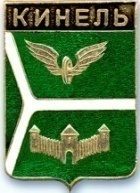 ДУМА ГОРОДСКОГО ОКРУГА КИНЕЛЬ САМАРСКОЙ ОБЛАСТИРЕШЕНИЕРассмотрев предложение Главы городского округа Кинель Самарской области, в соответствии с Бюджетным кодексом Российской Федерации, Законом Самарской области от 10 июля 2008 года № 67-ГД «О гарантиях осуществления полномочий депутата, члена выборного органа местного самоуправления, выборного должностного лица местного самоуправления в Самарской области», руководствуясь Уставом городского округа Кинель Самарской области, Дума городского округа Кинель Самарской областиРЕШИЛА:1. Утвердить Положение о денежном вознаграждении и ежегодном оплачиваемом отпуске Главы городского округа Кинель Самарской области согласно Приложению к настоящему решению.2. Признать утратившими силу:решение Думы городского округа Кинель Самарской области от 27 ноября 2007 года № 417 «О Положении «О размерах и условиях оплаты труда депутатов, выборных должностных лиц местного самоуправления городского округа Кинель Самарской области, осуществляющих свои полномочия на постоянной основе»;решение Думы городского округа Кинель Самарской области от 19 октября 2007 года № 13 «О внесении изменении в Положение «О размерах и условиях оплаты труда депутатов, выборных должностных лиц местного самоуправления городского округа Кинель Самарской области, осуществляющих свои полномочия на постоянной основе», утвержденное решением Думы городского округа Кинель Самарской области от 27.11.2007г. № 417»;решение Думы городского округа Кинель Самарской области от 24 апреля 2008 года № 477 «Об отпусках, предоставляемых Главе городского округа Кинель и депутатам Думы городского округа Кинель, осуществляющим свои полномочия на постоянной основе». 3.  Официально опубликовать настоящее решение.4. Настоящее решение вступает в силу на следующий день после дня его официального опубликования и распространяет свое действия с 1 января 2020 года. И.о. председателя Думы городского округа Кинель Самарской области                                  Е.А. Деженина                       Глава городского округа Кинель Самарской области 		  		           В. А. ЧихиревПриложениек решению Думы городского округаКинель Самарской областиот  30.01.2020 г. № 531Положениео денежном вознаграждении и ежегодном оплачиваемом отпуске Главы городского округа Кинель Самарской области Общие положенияПоложение о денежном вознаграждении и ежегодном оплачиваемом отпуске Главы городского округа Кинель Самарской области (далее – Положение) разработано в соответствии с частью 5 статьи 37 Конституции Российской Федерации, частью 4 статьи 86 Бюджетного кодекса Российской Федерации, статьей 18 Закона Самарской области от 10.07.2008 № 67-ГД «О гарантиях осуществления полномочий депутата, члена выборного органа местного самоуправления, выборного должностного лица местного самоуправления в Самарской области», иными федеральными законами и законами Самарской области, Уставом городского округа Кинель Самарской области.Денежное вознаграждение Главы городского округа Кинель Самарской области выплачивается за счет средств бюджета городского округа Кинель Самарской области.Денежное вознаграждение Главы городского округа Кинель Самарской области является основным средством его материального обеспечения и стимулирования его деятельности по замещаемой муниципальной должности.Денежное вознаграждение Главы городского округа Кинель Самарской области  состоит из:должностного оклада;ежемесячных выплат;иных дополнительных выплат, устанавливаемых действующим законодательством и настоящим Положением.1.5. Оплата денежного вознаграждения, ежегодного оплачиваемого отпуска и иных выплат, установленных решениями Думы городского округа Кинель Самарской области, в пределах средств, предусмотренных бюджетом городского округа Кинель Самарской области, а также за счет средств бюджета городского округа Кинель Самарской области, формируемых за счет поступающих в соответствии с действующим законодательством в бюджет городского округа Кинель Самарской области иных межбюджетных трансфертов из бюджета Самарской области, осуществляется в пределах установленного фонда денежного вознаграждения.Должностной оклад2.1. Должностной оклад Главе городского округа Кинель Самарской области устанавливается в размере тридцать восемь тысяч семьсот восемьдесят два рубля. 2.2. Размер должностного оклада Главы городского округа Кинель Самарской увеличивается (индексируется) в пределах средств, предусмотренных бюджетом городского округа Кинель Самарской области на соответствующий финансовый год с учетом уровня инфляции (роста потребительских цен на товары и услуги).Решение об увеличении (индексации) должностного оклада Главы городского округа Кинель Самарской области принимается в форме распоряжения Главы городского округа Кинель Самарской области одновременно с принятием решения об увеличении (индексации) должностного оклада сотрудникам администрации городского округа Кинель Самарской области.При увеличении (индексации) должностного оклада его размер подлежит округлению до целого рубля в сторону увеличения.Ежемесячные выплатыК ежемесячным выплатам Главы городского округа Кинель Самарской области относятся:ежемесячная надбавка к должностному окладу;ежемесячная процентная надбавка к должностному окладу за работу со сведениями, составляющими государственную тайну.3.2. Ежемесячная надбавка к должностному окладу Главы городского округа Кинель Самарской области выплачивается в размере трех должностных окладов. 3.3. Ежемесячная процентная надбавка к должностному окладу Главы городского округа Кинель Самарской области за работу со сведениями, составляющими государственную тайну устанавливается в соответствии с постановлением Правительства Российской Федерации от 18.09.2006 № 573 «О предоставлении социальных гарантий гражданам, допущенным к государственной тайне на постоянной основе, и сотрудникам подразделений по защите государственной тайны»:за работу со сведениями, имеющими степень секретности «особой важности» составляет 75 процентов;за работу со сведениями, имеющими степень секретности «совершенно секретно» составляет 50 процентов;за работу со сведениями, имеющими степень секретности «секретно» при оформлении допуска с проведением проверочных мероприятий составляет 15 процентов;за работу со сведениями, имеющими степень секретности «секретно» без проведения проверочных мероприятий составляет 10 процентов.Выплата ежемесячной процентной надбавки к должностному окладу за работу со сведениями, составляющими государственную тайну назначается в форме распоряжения Главы городского округа Кинель Самарской области, изданным на основании служебной записки начальника отдела по мобилизационным вопросам администрации городского округа Кинель Самарской области.Иные дополнительные выплаты К иным дополнительным выплатам Главы городского округа Кинель Самарской области относятся:единовременная выплата при предоставлении ежегодного оплачиваемого отпуска;единовременная премия по итогам работы за квартал, 9 месяцев, год;материальная помощь;дополнительная выплата за дни нахождения вне границ городского округа Кинель Самарской области при осуществлении полномочий, установленных в частях 9 и 10 статьи 41 Устава городского округа Кинель Самарской области; иные выплаты, установленные настоящим Положением, решениями Думы городского округа Кинель Самарской области, в пределах средств, предусмотренных бюджетом городского округа Кинель Самарской области, а также за счет средств бюджета городского округа Кинель Самарской области, формируемых за счет поступающих в соответствии с действующим законодательством в бюджет городского округа Кинель Самарской области иных межбюджетных трансфертов из бюджета Самарской области. 4.2. Единовременная выплата при предоставлении ежегодного оплачиваемого отпуска Главе городского округа Кинель Самарской области выплачивается в размере двух должностных окладов один раз в год.Решение о выплате единовременной выплаты при предоставлении ежегодного оплачиваемого отпуска Главе городского округа Кинель Самарской области принимается в форме распоряжения Главы городского округа Кинель Самарской области.4.3. Единовременная премия по итогам работы за квартал, 9 месяцев, год выплачивается Главе городского округа Кинель Самарской области в размере одного должностного оклада в случае принятия решения о выплате премии по итогам работы за квартал, 9 месяцев, год сотрудникам администрации городского округа Кинель Самарской области. Решение о выплате единовременной премии по итогам работы за квартал, 9 месяцев, год принимается в форме распоряжения Главы городского округа Кинель Самарской области.4.4. Материальная помощь Главе городского округа Кинель Самарской области выплачивается:в связи с юбилейными датами по возрасту (50, 55, 60, 65 лет) в размере одного среднего месячного денежного вознаграждения; в связи с рождением ребенка в размере одного среднего месячного денежного вознаграждения; в связи с досрочным прекращением полномочий, связанным с выходом впервые на пенсию в размере трех средних месячных денежных вознаграждений;в связи со смертью (членам семьи или близким родственникам) в размере двух должностных окладов; в связи с длительным (более одного месяца) заболевании, необходимости дорогостоящего лечения (перечень дорогостоящих видов лечения утвержден постановлением Правительства Российской Федерации от 19.03.2001 №201 «Об утверждении Перечней медицинских услуг и дорогостоящих видов лечения в медицинских учреждениях Российской Федерации, лекарственных средств, сумма оплаты которых за счёт собственных средств налогоплательщика учитывая при определении суммы социального налогового вычета»), подтвержденного соответствующими документами, в размере до двух должностных окладов;в связи с болезнью или смерти членов семьи (родителей, детей, супругов) в размере одного должностного оклада. Решение о выплате материальной помощи Главе городского округа Кинель Самарской области принимается по согласованию с Председателем Думы городского округа Кинель Самарской области на основании письменного заявления Главы городского округа Кинель Самарской области с приложением документов, подтверждающих наступление обстоятельств указанных в настоящем пункте, в форме распоряжения Главы городского округа Кинель Самарской области.Порядок расчета среднего месячного денежного вознаграждения для выплаты материальной помощи указан в Приложении к настоящему Положению.Материальная помощь выплачивается по каждому из оснований, указанных в настоящем пункте, один раз в год.4.5. Главе городского округа Кинель Самарской области каждый день  нахождения вне границ городского округа Кинель Самарской области при осуществлении Главой городского округа Кинель Самарской области полномочий, установленных в частях 9 и 10 статьи 41 Устава городского округа Кинель Самарской области, оплачивается в размере дневного денежного вознаграждения, рассчитываемого в соответствии с Приложением к настоящему Положению.Также Главе городского округа Кинель Самарской области возмещаются расходы, связанные с выездом за пределы границ городского округа Кинель Самарской области и пребыванием вне границ территории городского округа Кинель Самарской области в целях осуществлении Главой городского округа Кинель Самарской области полномочий, установленных в частях 9 и 10 статьи 41 Устава городского округа Кинель Самарской области, а именно:фактические расходы по проезду; фактические расходы по найму жилого помещения;дополнительные расходы, связанные с проживанием вне места постоянного жительства (суточные) из расчета: 700 рублей в сутки в городах Москва и Санкт-Петербург,  500 рублей в сутки в других городах; 2500 рублей в сутки на территории иностранных государств.Документы, подтверждающие расходы, связанные с выездом за пределы границ городского округа Кинель Самарской области и пребыванием вне границ территории городского округа Кинель Самарской области в целях осуществлении Главой городского округа Кинель Самарской области полномочий, установленных в частях 9 и 10 статьи 41 Устава городского округа Кинель Самарской области, представляются Главой городского округа Кинель Самарской области в отдел бухгалтерского учета и отчетности администрации городского округа Кинель Самарской области.Оплата указанных расходов производится в течении пяти рабочих дней с момента поступления документов, подтверждающих расходы, в отдел бухгалтерского учета и отчетности администрации городского округа Кинель Самарской области.ОтпускПродолжительность ежегодного оплачиваемого отпуска Главы городского округа Кинель Самарской области составляет пятьдесят календарных дней.При расчете оплаты отпуска и компенсации за неиспользованный отпуск исходить из среднего дневного денежного вознаграждения, порядок расчета которого установлен в Приложении к настоящему Положению. Решение о выплате компенсации за неиспользованный отпуск принимается в форме распоряжения Главы городского округа Кинель Самарской области.Пособие по временной нетрудоспособности4.4. Пособие по временной нетрудоспособности выплачивается Главе городского округа Кинель Самарской области в соответствии с Федеральным законом от 29.12.2006 № 255-ФЗ «Об обязательном социальном страховании на случай временной нетрудоспособности и в связи с материнством».Пособие  по  временной нетрудоспособности выплачивается Главе городского округа Кинель Самарской области из расчета среднего дневного денежного вознаграждения за первые три дня временной нетрудоспособности за счет средств бюджета городского округа Кинель Самарской области.Главе городского округа Кинель Самарской области при выплате пособия по временной нетрудоспособности производится доплата до его фактического среднего месячного денежного вознаграждения, рассчитанного за два календарных года, предшествующих году наступления временной нетрудоспособности, в сумме, превышающей предельную величину базы для начисления страховых взносов в Фонд социального страхования на соответствующий календарный год, установленную федеральным законодательством.Фонд денежного вознаграждения7.1. Фонд денежного вознаграждения Главы городского округа Кинель Самарской области на следующий год формируется из фактического размера выплаченного денежного вознаграждения за текущий год, проиндексированного на уровень инфляции (роста потребительских цен на товары и услуги).7.2. Глава городского округа Кинель Самарской области вправе перераспределять средства фонда денежного вознаграждения между выплатами, предусмотренными настоящим Положением.Заключительные положенияДля оплаты денежного вознаграждения, отпуска (компенсации за неиспользованный отпуск) Главе городского округа Кинель Самарской области и учета времени фактического исполнения им полномочий по муниципальной должности уполномоченным лицом (структурным подразделением, отделом) администрации городского округа Кинель Самарской области ведется табель учета времени фактического исполнения полномочий по муниципальной должности Главы городского округа Кинель Самарской области.Форма табеля учета времени фактического исполнения полномочий по муниципальной должности Главы городского округа Кинель Самарской области, порядок его ведения и предоставления для расчета и оплаты денежного вознаграждения устанавливается распоряжением администрации городского округа Кинель Самарской области;Оплата денежного вознаграждения осуществляется за фактическое время исполнения им полномочий по муниципальной должности в текущем месяце. При расчете оплаты денежного вознаграждения используется норма рабочих дней, установленная производственным календарем для пятидневной рабочей недели с двумя выходными (суббота и воскресенье) на текущий год. Денежное вознаграждение выплачивается ежемесячно не реже чем каждые полмесяца. Датами выплат являются: 21 число текущего месяца за первую половину, 6 числа месяца следующего за расчетным – окончательный расчет. Если дата выплаты выпадает на выходной или нерабочий праздничный день, денежное вознаграждение выплачивается накануне этого дня. При уходе в отпуск денежное вознаграждение производится в день оплаты отпуска за фактическое отработанное время.Оплата отпуска производится не позднее чем за три дня до его начала.При прекращении полномочий выплата всех сумм, причитающихся Главе городского округа Кинель Самарской области, производится в день прекращения полномочий. 8.7. Денежное вознаграждение и оплата ежегодного оплачиваемого отпуска (компенсации за неиспользованный отпуск) производится на лицевой счет Главы городского округа Кинель Самарской области, открытый в российской кредитной организации.Приложение к Положению о денежном вознаграждении и ежегодном оплачиваемом отпуске Главы городского округа Кинель Самарской областиПорядок исчисления среднего месячного денежного вознаграждения и среднего дневного денежного вознагражденияДневное денежное вознаграждение при расчете оплаты дней нахождения Главы городского округа Кинель Самарской области вне границ городского округа Кинель Самарской области при осуществлении им полномочий, установленных в частях 9 и 10 статьи 41 Устава городского округа Кинель Самарской области, исчисляется путем деления денежного вознаграждения текущего месяца на норму рабочих дней, установленную производственным календарем для пятидневной рабочей недели на текущий год.Среднее дневное денежное вознаграждение при расчете оплаты отпуска и компенсации за неиспользованный отпуск рассчитывается путем деления суммы начисленного денежного вознаграждения за 12 календарных месяцев на 12 и на 29,3 (среднемесячное число календарных дней) или путем деления суммы начисленного денежного вознаграждения за последние 3 календарных месяца на 3 и на 29,3 (среднемесячное число календарных дней), т.е. из расчета что больше.Среднее месячное денежное вознаграждение для выплаты материальной помощи исчисляется путем деления фактически начисленного денежного вознаграждения за предшествующие выплате 12 календарных месяцев, на количество полных месяцев фактического исполнения полномочий по муниципальной должности за предшествующие выплате 12 календарных месяцев, или деления фактически начисленного денежного вознаграждения за предшествующие выплате 3 календарных месяца на 3, т.е. из расчета что больше.446430, г. Кинель, ул. Мира, д. 42а446430, г. Кинель, ул. Мира, д. 42а446430, г. Кинель, ул. Мира, д. 42а446430, г. Кинель, ул. Мира, д. 42а446430, г. Кинель, ул. Мира, д. 42а446430, г. Кинель, ул. Мира, д. 42а446430, г. Кинель, ул. Мира, д. 42аТел. 2-19-60, 2-18-80Тел. 2-19-60, 2-18-80Тел. 2-19-60, 2-18-80«30»января2020г.г.№531Об утверждении Положения о денежном вознаграждении и ежегодном оплачиваемом отпуске Главы городского округа Кинель Самарской области 